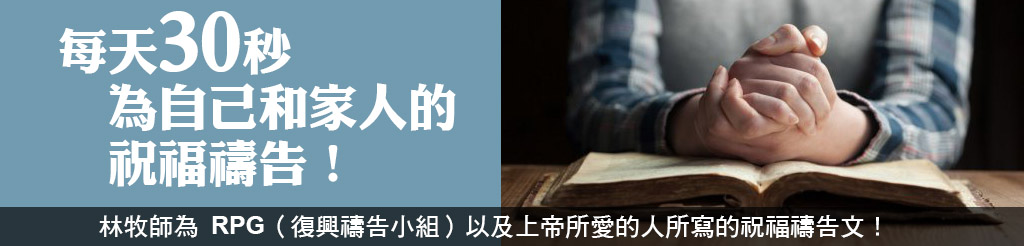 10奉耶穌的名宣告：我（自己或家人名字）是被上帝的愛醫治的人。詩篇一三○篇7節，上帝有應許說：『你當仰望耶和華，因祂有慈愛，有豐盛的救恩。』感謝上帝，用慈愛和豐盛的救恩拯救我、醫治我。我生命中所有的負面情緒，不論是憂鬱、自卑、驕傲、嫉妒、自私、暴躁、苦毒，或是從祖宗遺留的咒詛，都要在上帝的慈愛和豐盛救恩裡得著醫治。因為主耶穌已經為我的過犯受害，為我的罪孽受壓傷。感謝主耶穌為我的罪受刑罰，使我得著平安。感謝主耶穌為我受鞭傷，使我得著醫治。謝謝主耶穌流寶血拯救我、洗淨我一切過犯，並揀選我成為上帝寶貴的兒女。從今以後，我在基督裡是得醫治的人，是新造的人，主的愛不但醫治了我，也更新變化我的生命和人生。我是蒙恩的人，我是有福的人，我也是要服事主的人。所以，求主幫助我活出聖靈的果子，就是仁愛，喜樂、和平、忍耐、恩慈、良善、信實、溫柔和節制。我要活出平安喜樂，我要學會關心人，也樂意幫助有需要的人。我要在眾人面前傳揚上帝的救恩，在萬人中述說祂奇妙的作為。我要活出新生命，人們看見我得醫治，擁有新生命新人生，便將榮耀歸給在天上的父。感謝禱告都是奉主耶穌基督的聖名，阿們！